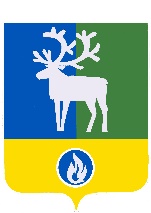 БЕЛОЯРСКИЙ РАЙОНХАНТЫ-МАНСИЙСКИЙ АВТОНОМНЫЙ ОКРУГ – ЮГРАДУМА БЕЛОЯРСКОГО РАЙОНАРЕШЕНИЕО внесении изменений в приложение к решению Думы Белоярского района                             от 4 октября 2021 года № 49В соответствии со статьей 72 Земельного кодекса Российской Федерации, федеральными законами от 6 октября 2003 года № 131-ФЗ «Об общих принципах организации местного самоуправления в Российской Федерации», от 31 июля 2020 года       № 248-ФЗ «О государственном контроле (надзоре) и муниципальном контроле в Российской Федерации», руководствуясь Уставом Белоярского района, Дума Белоярского района             р е ш и л а:Внести в приложение «Положение о муниципальном земельном контроле на территории Белоярского района» к решению Думы Белоярского района от 4 октября 2021 года № 49 «Об утверждении Положения о муниципальном земельном контроле на территории Белоярского района» следующие изменения:в пункте 12 подпункт «б» признать утратившим силу; пункт 14 признать утратившим силу;абзац 9 пункта 18 признать утратившим силу;пункт 21 изложить в следующей редакции:«21. Контрольные мероприятия, проводимые без взаимодействия с контролируемыми лицами, проводятся должностными лицами, уполномоченными осуществлять контроль, на основании задания руководителя (заместителя руководителя) контрольного органа, задания, содержащегося в планах работы контрольного органа, в том числе в случаях, установленных Федеральным законом от 31 июля 2020 года № 248-ФЗ «О государственном контроле (надзоре) и муниципальном контроле в Российской Федерации»;дополнить  пункт 31 абзацем следующего содержания:«При оценке вероятности нарушения контролируемыми лицами обязательных требований используются следующие индикаторы риска:-  выявление признаков нарушения обязательных требований;- поступление в орган муниципального контроля от органов государственной власти, органов местного самоуправления, юридических лиц, общественных объединений, граждан, из средств массовой информации сведений о действиях (бездействии), которые могут свидетельствовать о наличии нарушения обязательных требований;- отсутствие у органа муниципального контроля информации об исполнении в установленный срок предписания об устранении выявленных нарушений обязательных требований, выданного по итогам контрольного мероприятия.»;пункт 34 изложить в следующей редакции:«34. Решения контрольного органа, действия (бездействие) должностных лиц, уполномоченных осуществлять земельный контроль могут быть обжалованы в порядке, установленном главой 9 Федерального закона от 31 июля 2020 года № 248-ФЗ «О государственном контроле (надзоре) и муниципальном контроле в Российской Федерации».Контролируемые лица, права и законные интересы которых, по их мнению, были непосредственно нарушены в рамках осуществления муниципального контроля, имеют право на досудебное обжалование:- решений о проведении контрольных мероприятий;- актов контрольных мероприятий, предписаний об устранении выявленных нарушений;- действий (бездействия) должностных лиц, уполномоченных осуществлять контроль, в рамках контрольных мероприятий. Судебное обжалование решений контрольного органа, действий (бездействия) его должностных лиц, возможно только после их досудебного обжалования, за исключением случаев обжалования в суд решений, действий (бездействия) гражданами, не осуществляющими предпринимательской деятельности.Жалоба подаётся контролируемым лицом в контрольный орган в электронном виде с использованием единого портала государственных и муниципальных услуг и (или) регионального портала государственных и муниципальных услуг в течение 30 календарных дней со дня, когда контролируемое лицо узнало или должно было узнать о нарушении своих прав. В случае если жалоба содержит сведения и документы, составляющие государственную или иную охраняемую законом тайну, контролируемое лицо подает ее без использования единого портала государственных и муниципальных услуг и (или) региональных порталов государственных и муниципальных услуг непосредственно в контрольный орган одним из следующих способов:- лично, обратившись в приёмную контрольного органа;- почтовой связью по адресу: 628162, Ханты-Мансийский автономный округ – Югра, г. Белоярский, ул. Центральная, д. 9.Жалоба на решение контрольного органа, действия (бездействие) его должностных лиц рассматривается руководителем (заместителем руководителя) контрольного органа.Жалоба на предписание контрольного органа может быть подана в течение 10 рабочих дней с момента получения контролируемым лицом предписания. В случае пропуска по уважительной причине срока подачи жалобы этот срок по ходатайству лица, подающего жалобу, может быть восстановлен контрольным органом (должностным лицом, уполномоченным на рассмотрение жалобы). Лицо, подавшее жалобу, до принятия решения по жалобе может отозвать ее полностью или частично. При этом повторное направление жалобы по тем же основаниям не допускается.Жалоба на решение контрольного органа, действия (бездействие) его должностных лиц подлежит рассмотрению в течение 20 рабочих дней со дня ее регистрации. В случае если для ее рассмотрения требуется получение сведений, имеющихся в                   распоряжении иных органов, срок рассмотрения жалобы может быть продлен руководителем контрольного органа не более чем на 20 рабочих дней.»;приложения 1-3 и 5-9 признать утратившими силу.  Опубликовать настоящее решение в газете «Белоярские вести. Официальный выпуск».Настоящее решение вступает в силу после его официального опубликования,                   за исключением подпункта 6 пункта 1, вступающего в силу с 1 января 2023 года.Председатель Думы Белоярского района                                                            А.Г. БерестовГлава Белоярского района						                            С.П. Маненковот 5 августа 2022 года                                                                № 45  